          《在线课堂》学习单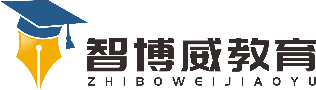 班级：                姓名：                 单元三年级下册第6单元语文园地六课题语文园地六温故知新辨字组词。旭（       ）  屿（        ）   滩（         ）    瞭（         ）巡（       ）  缆（        ）   锚（          ）   滨（         ）自主攀登仿写句子。例：我的表弟小沙天生胆小，他怕鬼，怕喝中药，怕做噩梦，还怕剃头。小丽多才多艺，_______________________________________________。超市里的水果多种多样，__________________________________.补充句子。__________________________________山溪像绿玉带一样平静。_________________________________钓竿上立着一只红蜻蜓。3、见善则迁，__________________________________.稳中有升4、_________________________，从善如流。5、_________________________是谓过矣。6、人谁无过？____________________,______________________________。说句心里话